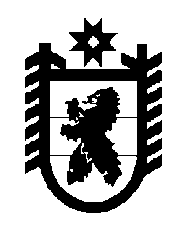 Российская Федерация Республика Карелия    УКАЗГЛАВЫ РЕСПУБЛИКИ КАРЕЛИЯО назначении членов Центральной избирательной комиссии Республики Карелия В связи с истечением срока полномочий Центральной избирательной комиссии Республики Карелия, сформированной в июле 2011 года, на основании статей 22, 23 Федерального закона от 12 июня 2002 года                        № 67-ФЗ «Об основных гарантиях избирательных прав и права на участие в референдуме граждан Российской Федерации» и статьи 2 Закона Республики Карелия от 13 июня 2003 года № 676-ЗРК «О Центральной избирательной комиссии Республики Карелия» постановляю:1. Назначить членами Центральной избирательной комиссии Респуб-лики Карелия:Баринову Наталью Федоровну,Батенькову Светлану Вячеславовну,Бахилина Алексея Евгеньевича,Качалова Андрея Семеновича,Кондрашова Олега Алексеевича,Макарова Алексея Ариковича,Фотину Татьяну Николаевну.2. Настоящий Указ вступает в силу со дня его подписания.            Глава Республики  Карелия                                                               А.П. Худилайненг. Петрозаводск17 ноября 2016 года№ 145